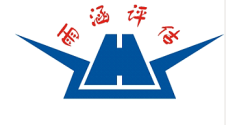 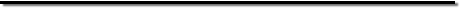 估价报告编号：云雨涵[2022]  房评 字第B102号估价项目名称：寻甸县仁德镇学府社区华联超市东面一幢住宅房地产市场价值评估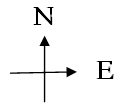  估价委托方：寻甸回族彝族自治县人民法院 估价机构： 云南雨涵房地产评估有限责任公司 注册房地产估价师： 马海波   注册号：5320120022罗开心   注册号：5320170024 估价报告出具日期：  2022年06月17日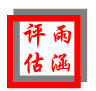 致估价委托人函寻甸回族彝族自治县人民法院：受贵院的委托，我公司对贵院执行云南寻甸农村商业银行股份有限公司与李洪才，袁桂仙，韩惠刚借款合同纠纷一案中涉及位于寻甸县仁德镇学府社区华联超市东面一幢住宅房地产的市场价值进行了评估。估价目的：为人民法院确定财产处置参考价提供参考依据。价值时点：2022年02月21日2020年04月14日。 估价对象：财产范围：估价对象证载面积的房屋及其占用的土地使用权，含装修及附着在建筑物上的、与估价对象功能相匹配的、不可移动的设施设备（消防、强弱电等），不含其他存在的建（构）筑物、可移动物品及其他债权债务、特许经营权等其他财产或权益。基本情况：估价对象坐落于寻甸县仁德镇学府社区华联超市东面，整幢建筑物总层数5层，建筑结构为混合结构。估价对象位于1-5层，总建筑面积为622.16㎡，其中李洪才所有的位于1-4层建筑面积为565.41㎡，李贤所有的位于第5层建筑面积为56.75㎡。设计用途均为住宅，实际用途一层为临街商铺，二层至五层为住宅，目前出租，室内中等装修。估价对象土地权所有权类型为集体用地，土地所有权人为寻甸县仁德镇学府居民委员会北营三组，土地使用权类型为宅基地，用途为城镇混合住宅用地，土地使用权总面积为143㎡，其中李洪才名下为93.90㎡，李贤名下49.10㎡。价值类型：市场价值。估价方法：收益法。估价结果：注册房地产估价师根据估价目的，遵循估价原则，在认真分析所掌握资料与影响估价对象价值诸多因素的基础上，运用科学的估价方法进行评估，最终确定估价对象在价值时点的房地产市场价值为（币种：人民币）：总价：¥191.07万元（取整至佰位）；大写金额：壹佰玖拾壹万零柒佰元整。单价3071元/平方米。特别提示（一）本报告估价结果中不包含司法诉讼费用、拍卖佣金、过户税费、住房维修基金及其他应付费用及税金。（二）本次评估涉及的财产范围由委托人提供的（2021）云0129执2276号“委托书”及“补充说明”确定，委托人对委托评估房地产的内容、数量的真实性、完整性负责；本报告评估结论是对2022年02月21日这一价值时点委托评估房地产价值的反映，我机构对价值时点后房地产价值发生的重大变化不负任何责任；对未来社会环境发生不可预见的变化不承担发表意见的责任。（三）本报告是以委托人提供的房地产范围为基础，经评定估算而得到的结果，因资料的真实性、合法性、完整性等原因而影响评估结果的客观性、正确性，我机构及注册房地产估价师不承担任何责任。（四）本报告所称“评估价值”系指所评估房地产在价值时点之状况，根据文中所述的原则、依据、假设、方法程序，为本报告所列明的目的而得出的价值参考依据，评估结论只有在相应的有关原则、依据、假设前提存在的条件下成立。
（五）现场调查说明：1、估价对象土地权属为宅基地，交易流转仅限所在村集体。2、估价对象整幢房地产存在第三方占有情况，第三方人提供的部分资料显示，房屋产权人李洪才、李贤于2017年9月3日与买方袁莉君及其家人就整幢房地产（总5层总建筑面积622.16㎡）签订了“房屋转让合同”，买方房款已付并实际占有至今，由于诸多因素未办理房屋权属过户手续，且价值时点一层商铺及部分房间已出租（未提供租赁合同）。以上情况提醒报告使用方注意！（六）重大期后事项1、房地产价格标准发生重大变化，并对评估价值已产生了严重影响时,委托人应及时聘请评估机构重新确定评估价值；2、发生价值时点后的重大期后事项时,不能直接使用本评估报告结论。（七）对委托人存在的可能影响房地产评估值的瑕疵事项，在委托人未作特殊说明而注册房地产估价师已履行评估程序仍无法获知的情况下，我机构及注册房地产估价师不承担相关责任。（八）根据房地产评估的要求，评估测算中所依据的部分是现行的政策条款，部分是评估时常用的行业惯例、统计参数或通用参数。当未来经济环境发生较大变化时，我公司注册房地产估价师将不承担由于前提条件变化而导致与本次评估结论不同的责任。（九）评估报告使用限制说明1、本评估结论仅作为寻甸回族彝族自治县人民法院执行申请人云南寻甸农村商业银行股份有限公司与李洪才，袁桂仙，韩惠刚借款合同纠纷一案时使用，不得作其他用途，如由于使用不当造成的不良后果，与我机构及注册房地产估价师无关，评估结论的有效性依赖于本次评估的假设、限制。本评估报告仅供评估报告中披露的评估报告使用者用于载明的评估目的和用途。未征得本机构同意，评估报告的内容不得被摘抄、引用或披露于公开媒体，法律、法规规定以及相关当事人另有约定的除外。2、报告使用期限：根据《房地产估价规范》的有关规定，本估价报告使用期限自估价报告出具日期起壹年，即使用期限自2022年06月17日至2023年06月16日止。超过估价报告使用期限使用本估价报告，相关责任由使用者承担。云南雨涵房地产评估有限责任公司法定代表人（签名或盖章）：二○二二年六月十七日目录估价师声明	6估价假设和限制条件	7估价结果报告	11一、估价委托人	11二、房地产估价机构	11三、估价目的	11四、估价对象	11五、价值时点	14六、价值类型	15七、估价原则	15八、价值依据	16九、估价方法	18十、估价结果	19十一、注册房地产估价师	20十二、实地查勘期	20十三、估价作业日期	20附件	21寻甸回族彝族自治县人民法院评估委托书、补充说明复印件“房屋信息查询摘抄表”复印件及“房屋所有权证”复印件、“住房权属信息证明”复印件“集体土地使用证”及土地申请材料复印件现场查勘记录表复印件估价对象区位图估价对象现场部分照片注册房地产估价师估价资格证书复印件房地产估价机构营业执照和估价资质证书复印件估价师声明郑重声明：1、注册房地产估价师在估价报告中陈述的事实是真实的和准确的，没有虚假记载、误导性陈述和重大遗漏。2、估价报告中的分析、意见和结论是我们自己独立、客观、公正的专业分析、意见和结论，但受到本估价报告中已说明的假设和限制条件的限制。3、注册房地产估价师与本估价报告中的估价对象没有现实或潜在的利益，与估价委托人及估价利害关系人没有利害关系。我们对本估价报告中的估价对象、估价委托人及估价利害关系人没有偏见。4、注册房地产估价师是按照中华人民共和国国家标准《房地产估价规范》【GB/T 50291-2015】、《房地产估价基本术语标准》【GB/T 50899-2013】等标准规范，进行分析、整理，形成意见和结论，撰写本估价报告。5、我们具备执行本次估价业务的专业胜任能力和执业经验，没有人对本估价报告提供重要的专业帮助。6、注册房地产估价师保守在执业中知悉的国家秘密商业秘密、个人隐私，妥善保管委托人提供的资料。估价假设和限制条件一、一般假设（一）估价对象产权明晰、手续齐全，可在公开市场上自由转让。（二）委托人提供了“寻甸回族彝族自治县人民法院委托书、补充说明”原件及“房屋信息查询摘抄表”等复印件，注册房地产估价师于现场踏勘之日前往寻甸回族彝族自治县不动产登记中心对相关权属资料进行了查档，估价师对相关材料进行了必要的审慎性核查，在无理由怀疑其合法性、真实性、准确性和完整性的情况下，以该项目权属状况准确、完整、明晰为前提。（三）注册房地产估价师马海波、罗开心已于2022年02月21日在委托方承办人郭昌永法官、申请人代表张宏先生、房屋占有人袁莉君等人的见证性下对估价对象进行了现场查勘。注册房地产估价师已对房屋安全、环境污染等影响估价对象价值的重大因素给予了关注，在无理由怀疑估价对象存在安全隐患且无相应的专业机构进行鉴定、检测的情况下，假定估价对象能正常安全使用。（四）我们未对房屋建筑面积进行专业测量，经现场查勘观察，房屋建筑面积与证载面积大体相当。（五）估价对象西侧及东侧均为他户房屋，估价对象应享有公共部位的通行权及水、电等共用设施的使用权。（六）市场供应关系、市场结构保持稳定、未发生重大变化或实质性改变。（七）估价对象在价值时点的房地产市场为公开、平等、自愿的交易市场，即能满足以下条件：1、交易双方均为自愿；2、交易双方无任何利害关系，交易的目的是追求各自利益的最大化；3、交易双方了解交易对象、知晓市场行情；4、交易双方有较充裕的时间进行交易；5、不存在特殊买者的附加出价。二、未定事项假设相关产权登记机关提供的权属资料均未登记估价对象建成年份，据注册房地产估价师调查，估价对象所在项目的建成年份约为2008年，本次估价以此为前提，本次调查的建成年份仅用于本次估价报告。三、背离实际情况假设1、估价对象为涉执财产，在公开市场转让是受到限制的，根据估价目的，本次评估价值类型是市场价值，不考虑可能存在的抵押他项权利、查封等因素对房地产价值的影响，本次估价假设其可以在公开市场上进行交易。2、估价对象为宅基地建房，在公开市场转让是受到限制的，根据估价目的，本次不考虑其对房地产市场价值的影响。3、经现场调查，估价对象整幢房地产存在第三方占有情况，第三方人提供的部分资料显示，房屋产权人李洪才、李贤于2017年9月3日与买方袁莉君及其家人就整幢房地产（总5层总建筑面积622.16㎡）签订了“房屋转让合同”，买方房款已付并实际占有至今，由于诸多因素未办理房屋权属过户手续。根据本次估价目的，本次估价未考虑其对价值的影响。 4、经现场调查，估价对象一层及部分房屋已出租，但未提供相关租赁合同，根据本次估价目的，本次估价未考虑其对价值的影响。5、估价中未考虑估价对象价值时点之后、处置之前期间因不可抗力、人为破坏等因素造成的实物加速损耗对评估价值的影响。四、不相一致假设无。五、依据不足假设无。六、本报告使用的限制条件1、本估价报告仅为人民法院确定财产处置参考价提供参考依据，不作他用。2、本次估价结果受价值时点限制，且本估价报告应用的有效期为自报告出具之日起一年内有效，即2022年06月17日至2023年06月16日止。在报告有效期内房地产市场、建筑市场或估价对象自身状况发生重大变化，并对估价对象价值产生明显影响时，估价结果也需做相应调整或委托估价机构重新估价。3、本报告一式四份，均具有同等法律效力。其中交付估价委托人四份估价结果报告，另外技术报告作为估价方留存备查。本估价报告书盖有骑缝章，涂改、换页、复印本估价报告均无效。4、本评估结论仅作为寻甸回族彝族自治县人民法院执行申请人云南寻甸农村商业银行股份有限公司与李洪才，袁桂仙，韩惠刚借款合同纠纷一案时使用，不得作其他用途，如由于使用不当造成的不良后果，与我机构及注册房地产估价师无关，评估结论的有效性依赖于本次评估的假设、限制。本评估报告仅供评估报告中披露的评估报告使用者用于载明的评估目的和用途。未征得本机构同意，评估报告的内容不得被摘抄、引用或披露于公开媒体，法律、法规规定以及相关当事人另有约定的除外。5、因委托方补充了涉案标的物权属材料，根据寻甸回族自治县人民法院补充说明（2021）云0129执2276号文件中的要求，将两处房产合并评估重新出具了评估报告，内容及结论以本估价报告为准。原估价报告编号：云雨涵（2022）房评字第102号报告部分内容及结论已不适用。6、本报告中的数据全部采用电算化连续计算得出，由于在报告中计算的数据均按四舍五入进行取整，因此，可能出现个别等式左右不完全相等的情况，但此种情况不影响计算结果及估价结论的准确性。7、本报告必须经加盖估价机构公章、注册房地产估价师签章后方可使用，估价机构仅对本报告原件承担责任，对任何形式的复制件概不认可且不承担责任。8、鉴于估价工作占有资料的有限性和分析判断的主观性，本次估价无法考虑影响评估对象价格实现的所有因素，我们出具的估价报告中的分析、判断和结论受评估报告中载明的假设和限制条件的限制，在此提醒本估价报告使用者，充分考虑估价报告中载明的假设和限制条件及其对估价结果的影响，估价结果不可作为该估价对象可实现价格的保证，我们不能保证估价结果的实现，也不承担有关当事人决策的责任。在此我们建议委托人及其他估价报告使用者合理采用估价结果。9、本报告的最终解释权由本估价机构所有。估价结果报告一、估价委托人名称：寻甸回族彝族自治县人民法院地址：寻甸县凤梧路86号二、房地产估价机构名称：云南雨涵房地产评估有限责任公司住所：云南省昆明市盘龙区穿金路205号霖岚广场A幢714号法定代表人：马海波    统一社会信用代码：9153010078737665XC资质等级：贰级  资质证书编号：云建房证估字第118号电话（传真）：（0871）63121005三、估价目的为人民法院确定财产处置参考价提供参考依据。四、估价对象（一）估价对象财产范围估价对象证载或登记面积的房地产（房屋及其独用或应分摊的土地使用权），含装修及附着在建筑物上的、与估价对象功能相匹配的、不可移动的设施设备（消防、强弱电等），不含其他存在的建（构）筑物、可移动物品及其他债权债务、特许经营权等其他财产或权益。（二）估价对象基本状况描述估价对象坐落于寻甸县仁德镇学府社区华联超市东面，整幢建筑物总层数5层，建筑结构为混合结构。估价对象位于1-5层，总建筑面积为622.16㎡，其中李洪才所有的位于1-4层建筑面积为565.41㎡，李贤所有的位于第5层建筑面积为56.75㎡。设计用途均为住宅，实际用途一层为临街商铺，二层至五层为住宅，目前出租，室内中等装修。估价对象土地权所有权类型为集体用地，土地所有权人为寻甸县仁德镇学府居民委员会北营三组，土地使用权类型为宅基地，用途为城镇混合住宅用地，土地使用权总面积为143㎡，其中李洪才名下为93.90㎡，李贤名下49.10㎡。（三）估价对象区位状况描述与分析（四）估价对象土地实物状况描述及分析估价对象坐落于寻甸县仁德镇学府社区华联超市东面，土地所有权为集体所有，土地所有权人为寻甸县仁德镇学府居民委员会北营三组，使用权类型为宅基地，土地用途为城镇混合住宅用地，土地使用权人李洪才的土地使用权面积为93.9㎡，土地使用权人李贤的土地使用权面积为49.10㎡，两宗土地上共同建盖了总5层建筑物。其中1-4层的房屋为李洪才名下，第5层房屋为李贤名下。根据注册房地产估价师现场查勘，所在项目宗地实物状况如下：（五）估价对象建筑物实物状况描述及分析估价对象建筑物登记状况为：估价对象坐落于寻甸县仁德镇学府社区华联超市东面，总层数5层，混合结构，整幢房屋总建筑物面积为622.16㎡，其中房屋所有权人李洪才名下位于第1-4层房屋证载建筑面积为565.41㎡，用途为住宅，房屋所有权人李贤名下位于第5层房屋证载建筑面积为56.75㎡，用途为住宅。根据注册房地产估价师现场查勘，估价对象建筑物状况如下：（六）估价对象权益状况描述及分析五、价值时点司法评估委托书未约定价值时点，根据估价目的，本次估价以完成房地产现场查勘日期为价值时点，即价值时点为2022年02月21日。六、价值类型房地产市场价值。即估价对象经适当营销后，由熟悉情况、谨慎行事且不受强迫的交易双方，以公平交易方式在价值时点自愿进行交易的金额。七、估价原则我们在本次估价时遵循了以下原则：（一）合法原则合法原则要求房地产估价应以估价对象的合法权益为前提进行。合法权益包括合法产权、合法使用、合法处分等方面，在合法产权方面，应以房地产权属证书和有关证件为依据；在合法使用方面，应以城市规划、土地用途管制等为依据；在合法处分方面，应以法律、法规或合同等允许的处分方式为依据；在其他方面，如评估出的价格必须符合国家的价格政策。（二）独立、客观、公正原则遵循独立客观公正原则，应站在中立的立场上实事求是、公平正直地评估出对各方估价利害关系人均是公平合理的价值。独立、客观、公正原则要求估价机构和注册房地产估价师站在中立的立场上，凭借估价专业知识、经验和应有的职业道德，按照估价对象的本来面目、实事求是、坚持原则、公平正直地进行估价。本次评估未受估价委托人在内任何单位和个人的干扰，没有偏袒相关当事人中的任何一方，本着各方当事人理性而谨慎并出于利己动机，以注册房地产估价师身份来反复、精细地权衡估价对象的评估价值。（三）最高最佳利用原则所谓最高最佳利用是估价对象一种最可能的利用，这种最可能的利用是法律上允许、技术上可能、财务上可行、经过充分合理的论证，并能给予估价对象价值最大化。它的一种具体表现，是以能使估价对象获利最多的用途和开发强度来衡量。最高最佳利用状况包括最佳的用途、规模和档次等。确定估价对象的最高最佳利用状况，应了解、分析估价对象的权利人或意向取得者对估价对象依法享有的开发利用权力。若两者的开发利用权利不同，应根据估价目的确定是从权利人角度还是从意向取得者角度进行估价，相应确定最高最佳利用状况。当估价对象已做了某种利用，估价时应根据最高最佳利用原则对估价前提做出下列之一的判断和选择，并在估价报告中说明。（四）替代原则替代原则要求房地产估价结果应与类似房地产在同等条件下的价值偏差在合理范围内。其理论依据是同一市场上相同物品具有相同市场价值的经济学原理。替代原则是保证房地产估价能够运用市场资料进行和完成的重要理论前提。（五）价值时点原则价值时点原则要求房，同一估价对象在不同时点会具有不同的市场价格。所以在评估一地产估价结果应是在由估价目的确定的某一特定日期的价值。价值时点原则强调的是估价结论具有很强的时间相关性和时效性。估价结论首先具有很强的时间相关性，这是考虑到资金的时间价值，在不同的时间点上发生的现金流量对其价值影响是不同的。估价结论同时具有很强的时效性，这是考虑到房地产市场的波动性宗房地产的价格时，必须假定市场停止在价值时点上，同时估价对象房地产的状况通常也是以其在该时点时的状况为准。八、价值依据（一）有关法律、法规和政策性文件1、《中华人民共和国民法典》（中华人民共和国主席令第45号，2021年1月1日施行）；2、《中华人民共和国城市房地产管理法》（2019年8月26日中华人民共和国第十三届全国人民代表大会常务委员会第十二次会议第三次修正，自2020年1月1日起施行）；3、《中华人民共和国土地管理法》（2019年8月26日中华人民共和国第十三届全国人民代表大会常务委员会第十二次会议第三次修正，自2020年1月1日起施行）；4、《中华人民共和国资产评估法》（2016年7月2日中华人民共和国主席令第46号公布）；5、《中华人民共和国城镇国有土地使用权出让和转让暂行条例》（1990年5月19日国务院令第55号发布，根据2020年11月29日《国务院关于修改和废止部分行政法规的决定》修订）；6、《最高人民法院关于人民法院确定财产处置参考价若干问题的规定》（法释[2018]15号）；（二）技术标准、规程、规范1、《房地产估价规范》（中华人民共和国国家标准GB/T50291-2015）；2、《房地产估价基本术语标准》（中华人民共和国国家标准GB/T50899-2013）；3、《人民法院委托评估工作规范》（2018年12月10日）；4、《涉执房地产处置司法评估指导意见（试行）》（中房学[2021]37号通知，2021年9月1日起施行）（三）其他与估价项目相关资料1、寻甸回族彝族自治县人民法院委托书、补充说明；2、“房屋信息查询摘抄表”复印件；3、估价委托人提供的其他相关资料；（四）估价机构和注册房地产估价师所搜集掌握有关资料1、现场查勘记录资料；2、“住房权属信息证明”、房屋所有权证、土地使用证及土地登记等资料；3、寻甸县房地产市场租售价格资料；4、寻甸县概况、规划、经济发展及自然、人文环境资料；5、估价机构及估价人员掌握的其他相关信息资料。九、估价方法根据《房地产估价规范》（GB/T 50291-2015），通行的估价方法有比较法、收益法、成本法、假设开发法等。估价方法的选择应根据当地房地产市场发育情况并结合估价对象的具体特点及估价目的等，选择适当的估价方法。（一）、估价对象方法定义及适用性分析根据估价对象具体情况，按照技术规范，选取比较法作为本次估价的基本方法来求取估价对象的价值或价格。选用的理由及估价方法定义如下：（二）估价技术路线收益法是预测估价对象的未来收益，利用报酬率或资本化率、收益成熟将未来收益转换为价值得到估价对象价值或价格的方法。运用收益法进行估价时，应按照下列步骤进行：①选择具体估价方法；②测算收益期或持有期；③测算未来收益；④确定报酬率或资本化率、收益乘数；⑤计算收益价值。十、估价结果注册房地产估价师根据估价目的，遵循估价原则，在认真分析所掌握资料与影响估价对象价值诸多因素的基础上，运用科学的估价方法进行评估，最终确定估价对象在价值时点的房地产市场价值为（币种：人民币）：总价：¥191.07万元（取整至佰位）；大写金额：壹佰玖拾壹万零柒佰元整。单价3071元/平方米。十一、注册房地产估价师十二、实地查勘期自2022年02月21日起至2022年02月21日止。十三、估价作业日期自接受委托之日2022年02月16日起至估价报告出具之日2022年06月17日止。云南雨涵房地产评估有限责任公司            二○二二年六月十七日附件寻甸回族彝族自治县人民法院评估委托书、补充说明复印件“房屋信息查询摘抄表”复印件及“房屋所有权证”复印件、“住房权属信息证明”复印件 “集体土地使用证”及土地申请材料复印件现场查勘记录表复印件估价对象区位图估价对象部分照片注册房地产估价师估价资格证书复印件房地产估价机构营业执照和估价资质证书复印件估价对象评估结果明细表估价对象评估结果明细表估价对象评估结果明细表估价对象评估结果明细表估价对象评估结果明细表估价对象评估结果明细表房产证号产权人坐落建筑面积 （㎡）评估单价（元/㎡）评估总价（万元）006308李洪才寻甸县仁德镇学府社区华联超市东面565.413071173.64--李贤寻甸县仁德镇学府社区华联超市东面56.75307117.43合计合计合计622.16--191.07项    目项    目内    容位置状况描述坐落估价对象位于寻甸县仁德镇学府社区华联超市东面位置状况描述方位四至估价对象位于寻甸县旭东路上，金世纪小区北侧，东靠东盛综合商贸城，南临旭东路，西靠华联超市，北临永兴巷。位置状况描述距重要设施、场所距离与所在地市一级的（医院、中学、电影院、行政服务中心等）重要设施距离在1公里外位置状况描述临街状况临旭东路交通状况描述公共交通附近有公交车设站停靠，公共交通方便程度较好。交通状况描述主要交通道路凤梧路、旭东路交通状况描述交通管制无。交通状况描述停车便捷度估价对象所在区域有停车场，配套多个停车位，停车便捷度较好。外部配套设施状况基础设施估价对象所在区域基础设施配套齐全，供水、排水、道路、供电、通信等设施保障率高。外部配套设施状况公共服务设施学校：华美贝贝幼儿园、寻甸县幼儿园、仁德小学、仁德二中等银行：建设银行、农村信用社、寻甸农村商业银行、农业银行等医疗：寻甸县第一人民医院、寻甸仁和医院、同济堂大药房、一心堂大健康药店等环境状况自然环境较好环境状况人文环境较好环境状况景观较好区位状况分析区位状况分析估价对象位于寻甸县旭东路，周边为住宅、商业聚集区，公共配套完善，周边环境较好，交通条件较好，整体区位状况较好。坐落寻甸县仁德镇学府社区华联超市东面项目四至东靠东盛综合商贸城，南临旭东路，西靠华联超市，北临永兴巷。宗地形状规则地形地势平坦开发程度宗地红线外通上水、下水、通路、通电、通讯和宗地红线内场地平整土地实物状况分析估价对象土地开发程度较高，位置较好，地形地势较好，对房屋使用无不良影响。建成年份约2008年项目状况估价对象为宅基地建房，总5层建筑，临旭东路。一层为商铺，临街宽度约6.5米，南北面均装有卷帘门，正门朝南，临旭东路。南面有楼梯仅上下第二层，北面楼梯为整幢楼上下通道。二层至五层均为住宅。屋顶带露台。设施设备估价对象项目供水、排水、供电、通讯，性能较好。使用及维护状况出租，维护状况较好。实际用途一层为商铺，二层以上为住宅房屋外观情况瓷砖饰面。装饰装修一层地面铺地砖，墙面刷乳胶漆，顶面为石膏板二级吊顶装饰。二层至四层装修一致，窗为铝合金玻璃窗，地面铺地砖，墙面刷乳胶漆，客厅顶面为石膏板二级吊顶装饰，卧室顶面刷乳胶漆；卫生间地面铺地砖，墙面贴瓷砖，顶面为塑料扣板吊顶装饰。室内楼梯踏步铺地砖，不锈钢扶手。完损程度地基基础承载力好，无不均匀沉降，承重构件完好、屋面完好、楼地面较好，综合成新率80%。建筑物实物状况分析估价对象建成2008年，目前处于使用状态，设施设备成新度较好，配套设施满足基本需求，总规模较大，利于使用。房屋所有权人李洪才李贤共有情况无无坐落寻甸县仁德镇学府社区华联超市东面寻甸县仁德镇学府社区华联超市东面建筑面积（㎡）565.4156.75规划用途/实际用途住宅/一层商铺，二至四层为住宅住宅/住宅房屋所有权证号006308---层数1-4层/总5层第5层/总5层建筑结构混合结构混合结构使用权类型宅基地宅基地土地使用权证号寻集用（2006）第167号寻集用（2006）第179号土地所有权人寻甸县仁德镇学府居民委员会北营三组寻甸县仁德镇学府居民委员会北营三组土地使用权人李洪才李贤土地用途城镇混合住宅用地城镇混合住宅用地地号005-02-42-D-158005-02-42-D-168使用权面积（㎡）93.9049.10终止日期----查封信息----抵押信息----租赁情况有租赁情况有租赁情况物业管理情况自建房，自行管理。自建房，自行管理。权属状况分析估价对象权属明晰，两宗土地上共同建盖一幢房屋，土地为宅基地，交易受限，根据本次估价目的，本次设定对估价无影响。估价对象权属明晰，两宗土地上共同建盖一幢房屋，土地为宅基地，交易受限，根据本次估价目的，本次设定对估价无影响。可选估价方法估价方法定义估价方法是否选取理由是否选取比较法比较法是选取一定数量的可比实例，将它们与估价对象进行比较，根据其间的差异对可比实例成交价格进行处理后得到估价对象价值或价格的方法。比较法适用的同类型房地产数量较多、经常发生交易且具有一定可比性的房地产。对于数量很少的房地产，很少发生交易的房地产、可比性差的房地产，则难以采用比较法进行估价。估价对象为宅基地建房的住房，类似房地产缺乏交易实例，本次评估不选取比较法对估价对象市场价值进行估价。不选取收益法预测估价对象的未来收益，利用报酬率或资本化率、收益成熟将未来收益转换为价值得到估价对象价值或价格的方法。收益法适宜用于有经济收益或有潜在经济收益的房地产，对于行政办公楼、学校、公园等公共、公益性房地产的估价，收益法一般不适用。估价对象证载为住宅，实际为商铺及住宅，周边同类物业有出租，市场租赁活跃，故本次评估宜选用收益法进行估价。选取成本法求取估价对象在价值时点的重新购建价格和折旧，然后将重新购建价格减去折旧来的求取估价对象的方法。成本法可用于新近开发完成的房地产、可以假设重新开发的现有房地产、正在开发的房地产、计划开发的房地产，一般适用于测算可独立开发建设的整体房地产的价值或价格。也适用于很少发生交易而限制了比较法的运用，又没有经济收益或没有潜在的经济收益而限制了收益法运用的房地产。估价对象为宅基地建房，处于县城中心区域，属于高价值物业，与成本关联性弱，故本次不宜选用成本法作为估价方法。不选取假设开发法假设开发法是求得估价对象后续开发的必要支出及折现率或后续开发的必要支出及应得利润和开发完成后的价值，将开发完成后的价值和必要支出折现到价值时点后相减，或将开发完成后的价值减去后续开发的必要支出及应得利润得到估价对象价值或价格的方法。假设开发法适用于具有开发或再开发潜力且开发完成后的价值可以采用比较法、收益法等成本法以外的方法测算的房地产，估价对象为已完成开发并投入使用中的住宅，不适宜选用假设开发法进行估价。不选取估价对象评估结果明细表估价对象评估结果明细表估价对象评估结果明细表估价对象评估结果明细表估价对象评估结果明细表估价对象评估结果明细表房产证号产权人坐落建筑面积 （㎡）评估单价（元/㎡）评估总价（万元）006308李洪才寻甸县仁德镇学府社区华联超市东面565.413071173.64--李贤寻甸县仁德镇学府社区华联超市东面56.75307117.43合计合计合计622.16--191.07姓名注册号签名、盖章日期马海波  53201200222022年06月17日罗开心53201700242022年06月17日